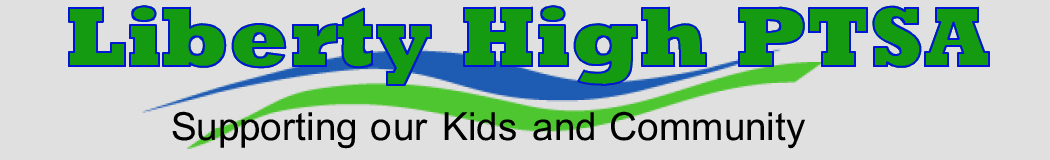 Agenda: April 21, 2015 General Meeting6:30-7:30pm Liberty Career CenterCall to OrderMinutes review from previous general meetingTreasurer ReportPrincipal’s ReportPresident’s ReportVP ReportCommittee ReportsNew BusinessElection of OfficersAdjourn